GP Referral to CALHN Orthopaedic Outpatient Department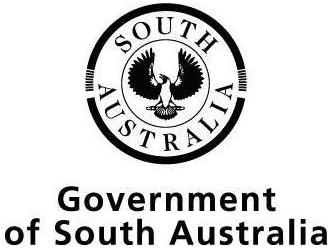 (please print clearly)Additional information required for orthopaedic assessmentReferral and management guidelines for osteoarthritis of the hip/knee orthopaedic surgeryMulti-attribute Arthritis Prioritisation Tool (MAPT) Do you have hip or knee pain that does not get better even when you rest (for example, while sitting)? None or mild pain Moderate pain Severe pain Extremely severe pain The pain is so severe that I cannot bear it Do you have hip or knee pain when you first go to bed at night that stops you going to sleep? No or rarely I have pain that sometimes stops me going to sleep I have pain that often stops me going to sleep I have pain that stops me going to sleep most of the time I have pain that stops me going to sleep all the time Do you have hip or knee pain that limits your walking? My walking is not limited by hip or knee pain I can walk for at least 30 minutes before pain stops me I can walk for about ten to 15 minutes before pain stops me I can only walk for a short time (such as walking from one room to another room) I am not able to walk at all because of my hip or knee pain Does your hip or knee make it difficult for you to look after yourself (such as washing yourself, getting dressed, going to the toilet)? No, I can look after myself Go to Question 6 (over the page) There are some things I cannot do for myself There are many things I cannot do for myself I cannot do most things for myself I cannot look after myself because of my hip or knee Do you get enough help with looking after yourself (such as washing yourself, getting dressed, going to the toilet)? I get as much help as I need Most of the time I get enough help Some of the time I get enough help I rarely get enough help I do not get enough help with looking after myself Please answer the questions over the page. 6. Does your hip or knee affect your enjoyment of life? 
No, or only a little It makes it moderately difficult for me to enjoy my life It makes it very diffi cult for me to enjoy my life It makes it extremely difficult for me to enjoy my life I cannot enjoy my life at all because of my hip or knee 7. Does your hip or knee cause difficulties with your relationships with people close to you (such as wife, husband, children and close friends)? 
No, it does not cause difficulties with my relationships It sometimes causes difficulties with my relationships It often causes difficulties with my relationships Most of the time it causes difficulties with my relationships All of the time my hip or knee causes difficulties with my relationships 8. Does your hip or knee make it difficult for your household (yourself, family and others) to manage financially? 
No, it does not affect my household finances It makes it slightly difficult to manage financially It makes it moderately difficult to manage financially It makes it extremely difficult to manage financially My household cannot manage financially at all because of my hip or knee 9. Have you been in paid work in the last six months? 
No Yes, my hip or knee does not make it difficult for me to work Yes, but it is moderately difficult for me to continue to work because of my hip or knee Yes, but it is very difficult for me to continue to work because of my hip or knee Yes, but I have had to stop work because of my hip or knee Yes, but working is difficult for me for other reasons 10. Do you need to look after people who require your care (such as a sick or disabled partner or family member)? 
No Yes, my hip or knee does not make it difficult for me to look after them Yes, but it is moderately difficult for me to look after them because of my hip or knee Yes, but it is very difficult for me to look after them because of my hip or knee Yes, but I am unable to care for them because of my hip or knee Yes, but it is diffi cult for me to look after them for other reasons 11. Overall, is your hip or knee problem different now compared with how it was six months ago? 
It is better now It is about the same now It is a little worse now It is moderately worse now It is very much worse nowDate: Date: Date: Date: Date: Date: Date: Date: Patient information Patient information Patient information Patient information Patient information Patient information Patient information Patient information Mr/Mrs/Miss/Ms/Dr/Prof             Mr/Mrs/Miss/Ms/Dr/Prof             SurnameSurnameSurnameSurnamePrevious surnamesPrevious surnamesGiven namesGiven namesDate of birth (NB no <18yrs)Date of birth (NB no <18yrs)Interpreter required Y/NInterpreter required Y/NInterpreter required Y/NInterpreter required Y/NLanguageLanguageAddressAddressAddressAddressAddressAddressAddressAddressPostcode Postcode Preferred phonePreferred phoneEmailEmailEmailEmailMedicare Number/InsuranceMedicare Number/InsuranceCarer detailsCarer detailsCarer detailsCarer detailsCarer detailsCarer detailsCarer detailsCarer detailsBlindDeafDeafATSIATSICompensable Compensable Out of CALHN zoneWould patient agree to surgical intervention?Diabetic – please also provide current blood sugar score HBA1C <3mthsDiabetic – please also provide current blood sugar score HBA1C <3mthsDiabetic – please also provide current blood sugar score HBA1C <3mthsDiabetic – please also provide current blood sugar score HBA1C <3mthsBMIBMISkin integrity issuesAllergiesSmokerSmokerSmokerVascular risks 
(please specify)Vascular risks 
(please specify)Vascular risks 
(please specify)Undergoing dialysis Reason for referral & history of symptomsReason for referral & history of symptomsReason for referral & history of symptomsReason for referral & history of symptomsReason for referral & history of symptomsReason for referral & history of symptomsReason for referral & history of symptomsReason for referral & history of symptomsCurrent medicationsCurrent medicationsCurrent medicationsCurrent medicationsCurrent medicationsCurrent medicationsCurrent medicationsCurrent medicationsCommentsCommentsCommentsCommentsCommentsCommentsCommentsCommentsGeneral practitioner details General practitioner details General practitioner details Name             Name             Provider numberClinicClinicClinicAddressAddressAddressPhoneFaxFaxEmailEmailEmailPatient’s expectation of referral outcome: Main site affected: Diagnosis:  Osteoarthritis  Rheumatoid arthritis  Other  Diagnosis unclearBasis of diagnosis:  Clinical only  *Mandatory* attach x-ray and report <6 mths old - date:  Report attached 
(include weight bearing views)  Other (blood results/pathology)Past medical historyFalls: Number in last 12 months:
History of conservative management(tick only those that are relevant to referral):    Simple analgesics    NSAIDs    Cox-2 inhibitors    Disease Modifying Anti-         Rheumatic Drugs (DMARDs)    Intra-articular injections         (Corticosteroid)    Prednisolone    Opioid analgaesia    Tramadol    Physiotherapy    Nutritional assessment   Occupational therapy (Activity         of Daily Living Assessment)    Podiatry / Orthotics   Home Support ServicesAlternative therapies (please list)  Other:Additional relevant information(e.g. blood borne viruses, and psychological considerations):Additional relevant information(e.g. blood borne viruses, and psychological considerations):Referral & Management Guidelines		Osteoarthritis of the Hip/Knee – Orthopaedic SurgeryDiagnosisOsteoarthritisAvascular Necrosis (Hip)OtherEvaluationBMI, smoker, vascular issues, dialysis, diabetes & social supportsRange of movementWalking distanceRest pain & sleep disturbanceUse of walking aidsEffectiveness of NSAIDs, joint injections and analgesia, conservative managementGeneral medical condition and impact of joint pain on healthInvestigations<6 mths old X-rays - HIP  - AP pelvis & lateral hip including weight bearingKNEE - AP & lateral both knees, weight bearingBloods as appropriate (CBE and iron stores, B12, LFTs (including creatinine and eGFR)HbA1C if diabeticManagementAnti-inflammatories and analgesiaPhysiotherapy/exercise physiology including quad strength and pain managementActivity modification – use of walking stick or other aidWeight reductionTriage & Referral GuidelinesConsider referral if:Clinically concernedSignificant painImpairment or impact on function'Unresponsive to conservative management strategiesPatient is medically fit  for surgery and would consent to surgeryPrevious Total Hip/Knee ArthroplastyEvaluationNew painLimpTranslucency on X-rayReferral - Refer urgently if patient has new pain in a previous arthroplasty If infection is suspected contact RELEVANT CONTACT (INSERT) particularly if symptoms of septic arthritis (do not commence antibiotics).